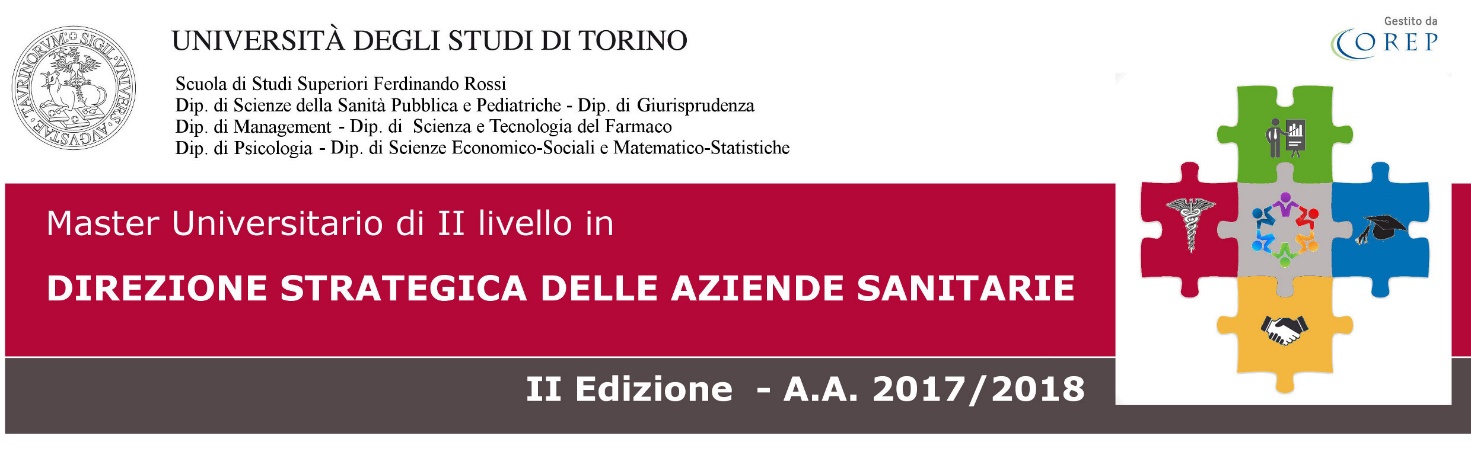 SCHEDA DI ISCRIZIONE AL CORSO di formazione manageriale per Direttori Generali di Azienda Sanitaria, ai sensi del  D.Lvo 502/92, art. 3-bis, e successivo D.M. 1^ agosto 2000Che si terrà all’interno del Master Universitario di II livello in Direzione Strategica delle Aziende Sanitarie a.a. 17/18DATI  PERSONALI  Cognome___________________________ Nome________________________________Luogo di nascita _______________________________________________ Prov_______Data di nascita______________Telefono____________________________ Cellulare_____________________________E-mail__________________________ Codice Fiscale ____________________________Indirizzo di residenza _______________________________________________________cap______________ Città___________________________________________________Chiedo di essere ammesso al corso Corso di formazione regionale per direttori generali di azienda sanitaria in base all’art.3 bis del Decreto Lvo 502/92 e successivo  DM 1/8/2000 che si terrà all’interno del corso di master universitario di II livello in Direzione Strategica delle Aziende Sanitarie a.a. 17/18Sono consapevole che il corso ha una durata complessiva di 164 ore e che ha frequenza obbligatoria. Per ottenere l’attestato regionale è necessario frequentare almeno 120 ore e produrre un elaborato finale.Data………………………….		Firma…………………………………………………..